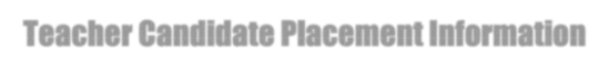 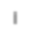 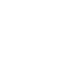 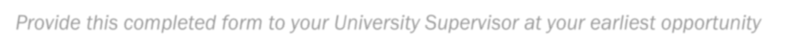 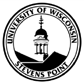 This document is prepared in a table format. Please tab into blank boxes to provide the appropriate information. Note: All schedules will vary. Provide general information only.Personal InformationPersonal InformationPersonal InformationPersonal InformationPersonal InformationPersonal InformationPersonal InformationPersonal InformationNameAddress while student teachingAddress while student teachingAddress while student teachingAddress while student teachingTelephone (best to call)Telephone (best to call)EmailSchool InformationSchool InformationSchool InformationSchool InformationSchool InformationSchool InformationSchool InformationSchool InformationName of SchoolName of SchoolName of SchoolSchool AddressSchool AddressSchool AddressSchool TelephoneSchool TelephoneSchool TelephonePrincipalPrincipalCooperating TeacherCooperating TeacherCooperating TeacherEmail of CTEmail of CTPlacement BeginsPlacement BeginsPlacement BeginsPlacement EndsPlacement EndsPeriodTimeSubjectSubjectSubjectGradeRoom #Before SchoolAfter SchoolBest time to contact/meetBest time to contact/meetBest time to contact/meetDates during the placement that classes will not meet (vacations, testing days, conference days, inservice days,etc.)Dates during the placement that classes will not meet (vacations, testing days, conference days, inservice days,etc.)Dates during the placement that classes will not meet (vacations, testing days, conference days, inservice days,etc.)Dates during the placement that classes will not meet (vacations, testing days, conference days, inservice days,etc.)Dates during the placement that classes will not meet (vacations, testing days, conference days, inservice days,etc.)Dates during the placement that classes will not meet (vacations, testing days, conference days, inservice days,etc.)Dates during the placement that classes will not meet (vacations, testing days, conference days, inservice days,etc.)Employment outside of student teaching (include work schedule)Employment outside of student teaching (include work schedule)Employment outside of student teaching (include work schedule)Employment outside of student teaching (include work schedule)Employment outside of student teaching (include work schedule)Employment outside of student teaching (include work schedule)Employment outside of student teaching (include work schedule)Other important informationOther important informationOther important informationOther important information